АДМИНИСТРАЦИЯ   ВЕСЬЕГОНСКОГО   МУНИЦИПАЛЬНОГО ОКРУГАТВЕРСКОЙ  ОБЛАСТИП О С Т А Н О В Л Е Н И Ег. Весьегонск06.05.2022                                                                                                                 №  175п о с т а н о в л я е т:     1.Внести следующие изменения в Раздел 1 пункта 1.4 постановления  Администрации Весьегонского муниципального округа от 19.01.2021 № 19 «Об утверждении Положения о порядке проведения открытого конкурса по отбору специализированной службы по вопросам похоронного дела для оказания услуг по погребению на территории Весьегонского муниципального округа Тверской области»:-слова «сроком на один год» заменить словами: «сроком на два года»;      2. Разместить настоящее постановление на официальном сайте Администрации Весьегонского муниципального округа Тверской области в информационно-телекоммуникационной сети Интернет.       3. Настоящее постановление вступает в силу со дня его принятия.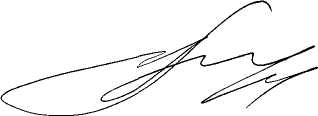  Глава Весьегонского муниципального округа                                                                             А.В. Пашуков